Протокол №239/УТПиР -ВПзаседания Закупочной комиссии по конкурсу в электронной форме с участием только субъектов МСП  на право заключения договора на выполнение работ: «Реконструкция ВЛ-0,4 кВ Магдагачинского района». (Лот №  89501-ТПИР ОБСЛ-2021-ДРСК).СПОСОБ И ПРЕДМЕТ ЗАКУПКИ: конкурс в электронной форме с участием только субъектов МСП на право заключения договора на выполнение работ: «Реконструкция ВЛ-0,4 кВ Магдагачинского района». (Лот № 89501-ТПИР ОБСЛ-2021-ДРСК).КОЛИЧЕСТВО ПОДАННЫХ НА ЭТАП ЗАЯВОК НА УЧАСТИЕ В ЗАКУПКЕ: 5 (пять) заявокКОЛИЧЕСТВО ОТКЛОНЕННЫХ ЗАЯВОК: 0 (ноль) заявок.ВОПРОСЫ, ВЫНОСИМЫЕ НА РАССМОТРЕНИЕ ЗАКУПОЧНОЙ КОМИССИИ: О рассмотрении результатов оценки ценовых предложений Участников.О признании заявок соответствующими условиям Документации о закупке по результатам рассмотрения ценовых предложений Участников.Об утверждении результатов процедуры переторжки.О ранжировке заявок.О выборе победителя закупки.         По вопросу № 1Признать объем полученной информации достаточным для принятия решения.Принять к рассмотрению ценовые предложения следующих участников:        По вопросу № 2Признать ценовые предложения следующих Участников:№ 554407 ООО "ЭНЕРГОСПЕЦСТРОЙ"№ 555823 ООО "АЭС"№ 555827 ООО "ТОРГОВО-ПРОИЗВОДСТВЕННАЯ КОМПАНИЯ "СВЕТОТЕХНИКА"№ 555868 ООО "ФИНАНСОВО-СТРОИТЕЛЬНАЯ КОМПАНИЯ "ЭНЕРГОСОЮЗ"№ 555949 ООО "РАЙОННЫЕ ЭЛЕКТРИЧЕСКИЕ СЕТИ"соответствующими условиям Документации о закупке и принять их к дальнейшему рассмотрению.       По вопросу № 3Признать процедуру переторжки состоявшейся.Принять условия заявок Участников после переторжки:              По вопросу № 4 Утвердить расчет баллов по результатам оценки заявок: Утвердить итоговую ранжировку заявок:         По вопросу № 5Признать Победителем закупки Участника, занявшего 1 (первое) место в ранжировке по степени предпочтительности для Заказчика: ООО "АЭС" ИНН 7813610358, КПП 781301001, ОГРН 1187847105599  с ценой заявки не более  14 544 499,00 руб. без учета НДС.Сроки выполнения работ: Срок начала работ – с момента заключения договора. Срок окончания работ – не позднее 31.12.2021 г.Условия оплаты: Авансовые платежи в счет стоимости каждого Этапа Работ в размере 10 (десяти) процентов от стоимости соответствующего Этапа Работ без НДС, кроме того НДС по ставке, установленной статьей 164 НК РФ на дату выплаты авансового платежа (за исключением затрат на временные здания и сооружения и непредвиденных работ и затрат), выплачиваются в течение 30 (тридцати) календарных дней с даты получения Заказчиком счета, выставленного Подрядчиком, но не ранее, чем за 30 (тридцать) календарных дней до даты его начала, определенной в соответствии с Календарным графиком выполнения Работ (Приложение № 3 к Договору), и с учетом пунктов 3.5.3, 3.5.4 Договора. Последующие платежи в размере 90 (девяноста) процентов от стоимости каждого Этапа Работ без НДС, кроме того НДС по ставке, установленной статьей 164 НК РФ на дату выплаты авансового платежа, выплачиваются в течение 15 (пятнадцати) рабочих дней с даты подписания Сторонами документов, указанных в пункте 4.1 Договора, на основании счёта, выставленного Подрядчиком, и с учетом пунктов 3.5.3, 3.5.4 Договора. Гарантийные обязательства: Гарантийный срок по Договору составляет 60 (шестьдесят) месяцев и начинает течь с даты подписания Сторонами Акта КС-11 либо с даты прекращения (расторжения) Договора. Гарантийный срок может быть продлен в соответствии с условиями Договора. Инициатору договора обеспечить подписание договора с Победителем не ранее чем через 10 (десять) календарных дней и не позднее 20 (двадцати) календарных дней после официального размещения итогового протокола по результатам закупки.Победителю закупки в срок не позднее 3 (трех) рабочих дней с даты официального размещения итогового протокола по результатам закупки обеспечить направление по адресу, указанному в Документации о закупке, информацию о цепочке собственников, включая бенефициаров (в том числе конечных), по форме и с приложением подтверждающих документов согласно Документации о закупке.Секретарь Закупочной комиссии 1 уровня  	                                      Чуясова Е.Г.Тел. (4162) 397-268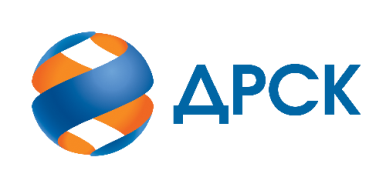                                                                      АКЦИОНЕРНОЕ ОБЩЕСТВО                «ДАЛЬНЕВОСТОЧНАЯ РАСПРЕДЕЛИТЕЛЬНАЯ СЕТЕВАЯ КОМПАНИЯ»г.  БлаговещенскЕИС № 32009860969«10» марта 2021 года№п/пДата и время регистрации заявкиИдентификационный номер Участника19.01.2021 10:44:0055440721.01.2021 08:26:2655582321.01.2021 06:03:1255582721.01.2021 08:22:0955586821.01.2021 09:59:37555949№п/пДата и время регистрации заявкиИдентификационный номер Участника19.01.2021 10:44:00№ 554407 ООО "ЭНЕРГОСПЕЦСТРОЙ"ИНН 2815015490, КПП 281501001, ОГРН 114281500028321.01.2021 08:26:26№ 555823 ООО "АЭС"ИНН 7813610358, КПП 781301001, ОГРН 118784710559921.01.2021 06:03:12№ 555827 ООО "ТОРГОВО-ПРОИЗВОДСТВЕННАЯ КОМПАНИЯ "СВЕТОТЕХНИКА"ИНН 2801243633, КПП 280101001, ОГРН 118280100805921.01.2021 08:22:09№ 555868 ООО "ФИНАНСОВО-СТРОИТЕЛЬНАЯ КОМПАНИЯ "ЭНЕРГОСОЮЗ"ИНН 2801024906, КПП 280101001, ОГРН 102280051853121.01.2021 09:59:37№ 555949 ООО "РАЙОННЫЕ ЭЛЕКТРИЧЕСКИЕ СЕТИ"ИНН 2808018394, КПП 280801001, ОГРН 1062808006744№ п/пДата и время регистрации заявкиНаименование, адрес, ИНН Участника и его идентификационный номерЦена заявки до переторжки, 
руб. без НДСЦена заявки после переторжки, 
руб. без НДС19.01.2021 10:44:00№ 554407 ООО "ЭНЕРГОСПЕЦСТРОЙ"ИНН 2815015490, КПП 281501001, ОГРН 114281500028317 981 973,0017 981 973,0021.01.2021 08:26:26№ 555823 ООО "АЭС"ИНН 7813610358, КПП 781301001, ОГРН 118784710559918 083 383,1914 544 499,0021.01.2021 06:03:12№ 555827 ООО "ТОРГОВО-ПРОИЗВОДСТВЕННАЯ КОМПАНИЯ "СВЕТОТЕХНИКА"ИНН 2801243633, КПП 280101001, ОГРН 118280100805918 083 383,1917 000 000,0021.01.2021 08:22:09№ 555868 ООО "ФИНАНСОВО-СТРОИТЕЛЬНАЯ КОМПАНИЯ "ЭНЕРГОСОЮЗ"ИНН 2801024906, КПП 280101001, ОГРН 102280051853118 083 383,1916 883 369,8821.01.2021 09:59:37№ 555949 ООО "РАЙОННЫЕ ЭЛЕКТРИЧЕСКИЕ СЕТИ"ИНН 2808018394, КПП 280801001, ОГРН 106280800674418 083 383,1917 082 751,57Критерий оценки (подкритерий)Весовой коэффициент значимостиВесовой коэффициент значимостиКоличество баллов, присужденных заявке по каждому критерию / подкритерию
(с учетом весового коэффициента значимости) Количество баллов, присужденных заявке по каждому критерию / подкритерию
(с учетом весового коэффициента значимости) Количество баллов, присужденных заявке по каждому критерию / подкритерию
(с учетом весового коэффициента значимости) Количество баллов, присужденных заявке по каждому критерию / подкритерию
(с учетом весового коэффициента значимости) Количество баллов, присужденных заявке по каждому критерию / подкритерию
(с учетом весового коэффициента значимости) Критерий оценки (подкритерий)критерия подкритерия№ 554407 ООО "ЭНЕРГОСПЕЦСТРОЙ"№ 555823 ООО "АЭС"№ 555827 ООО "ТОРГОВО-ПРОИЗВОДСТВЕННАЯ КОМПАНИЯ "СВЕТОТЕХНИКА"№ 555868 ООО "ФИНАНСОВО-СТРОИТЕЛЬНАЯ КОМПАНИЯ "ЭНЕРГОСОЮЗ"№ 555949 ООО "РАЙОННЫЕ ЭЛЕКТРИЧЕСКИЕ СЕТИ"Критерий оценки 1:Цена договора90%-//-0,030,880,270,300,25Критерий оценки 2: Деловая репутация (участие в судебных разбирательствах)10%-//-0,500,500,500,500,50Итоговый балл заявки 
(с учетом весовых коэффициентов значимости)Итоговый балл заявки 
(с учетом весовых коэффициентов значимости)Итоговый балл заявки 
(с учетом весовых коэффициентов значимости)0,531,380,770,800,75Место в предвари-тельной ранжировке (порядковый № заявки)Дата и время регистрации заявкиНаименование, адрес и ИНН Участника и/или его идентификационный номерЦена заявки, 
руб. без НДС Возможность применения приоритета в соответствии с 925-ПП1 место21.01.2021 08:26:26№ 555823 ООО "АЭС"ИНН 7813610358, КПП 781301001, ОГРН 118784710559914 544 499,00нет2 место21.01.2021 08:22:09№ 555868 ООО "ФИНАНСОВО-СТРОИТЕЛЬНАЯ КОМПАНИЯ "ЭНЕРГОСОЮЗ"ИНН 2801024906, КПП 280101001, ОГРН 102280051853116 883 369,88нет3 место21.01.2021 06:03:12№ 555827 ООО "ТОРГОВО-ПРОИЗВОДСТВЕННАЯ КОМПАНИЯ "СВЕТОТЕХНИКА"ИНН 2801243633, КПП 280101001, ОГРН 118280100805917 000 000,00нет4 место21.01.2021 09:59:37№ 555949 ООО "РАЙОННЫЕ ЭЛЕКТРИЧЕСКИЕ СЕТИ"ИНН 2808018394, КПП 280801001, ОГРН 106280800674417 082 751,57нет5 место19.01.2021 10:44:00№ 554407 ООО "ЭНЕРГОСПЕЦСТРОЙ"ИНН 2815015490, КПП 281501001, ОГРН 114281500028317 981 973,00нет